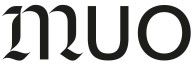 DěkujiMUZEUM UMĚNÍ OLOMOUC